Høringssvar; Svendborg Kommunes ArkitekturprisDet er med stor glæde at vi erfarer at politikerne i Svendborg Byråd har valgt at friholde Arkitekturprisen for besparelser, som der ellers var lagt op til, i tidligere udgave af Sparekataloget.Denne beslutning kræver både stort mod og vilje til beslutningskraft, i en tid hvor mange andre må holde for. Det vidner om, at politikerne er sig bevidst om den store værdi Arkitekturprisen bidrager til, som led i arbejdet for forskønnelsen af det offentlige rum i kommunen. Ved at fortsætte med uddelingen af Arkitekturprisen fastholder man også muligheden for, at de lokale medier, både dagspressen, ugepressen, magasiner, netmedier m.m. mindst en gang om året skriver positive historier om Svendborg Kommune. Ikke kun om kommunen som geografisk areal, men om Svendborg Kommune som aktør.Det er værd at lægge mærke til, at Arkitekturprisen, gennem de sidste 10 år har brilleret med et totalt fravær af kritiske indlæg i medierne fra borgerne og virksomhederne. Derimod har borgerne og virksomheder med ære og stolthed taget i mod den hæder som Svendborg Kommune er aktiv part i.Værdien overstiger langt de 40.000 kr ordningen koster kommunen. Med ordningen følger medieomtale og glade borgere. Bag ordningen lægger et stort antal frivillige arbejdstimer, som udføres uden lønkompensation eller modtagelse af kørselsgodtgørelse etc. Når Svendborg Kommunen derfor fastholder Arkitekturpris som et aktiv, er det også et kraftigt signal til hele frivillighedsområdet – at kommunen påskønner det frivillige og faglige arbejde.Foreningen By og Land-Sydfyn vil gerne gå i aktiv dialog med kommunen om det er muligt at få mere ud af de 40.000 kr.  FAKTA:Arkitekturprisen i sin nuværende form blev indført i 2007, efter den politisk var blevet nedlagt i 2005.Arkitekturprisen indgik i sparekataloget i 2010 – men blev sikret.Arkitekturprisen i Svendborg er født af By og Land-Sydfyn i starten af 1970erne, og overtaget af kommunen i 1980.At mere end 250 bygninger gennem de sidste 45 år er blevet hædret for god arkitektur.Juryen bag Arkitekturpris består af 2 personer udpeget af Akademisk Arkitektforening, samt en person fra hhv. Shopping Svendborg og By og Land-Sydfyn. Formanden for juryen er en politiker.MvhRudi Rusfort KraghFormand for bestyrelsen.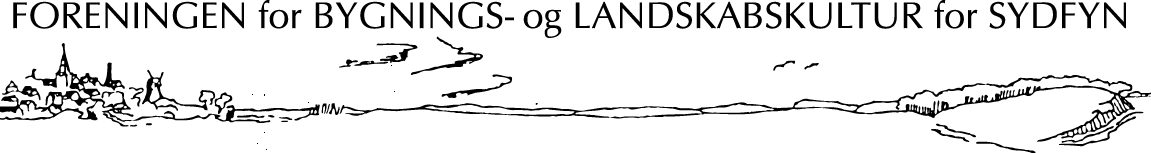 